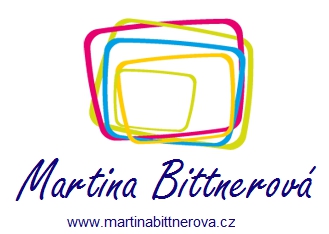                 CENÍK PROGRAMŮ OD 1. 1. 2022
                           
* + CESTOVNÉ – dle tarifů (bus, vlak).  V případě akcí „na otočku“ cestovné ve výši celodenní jízdenky ČD. Při více programech v regionu se cestovné rozpočítá mezi jednotlivé subjekty. Online besedy : 800 Kč  (velikost skupiny do 25 žáků)Klasické besedy a programy ve školách a  knihovnách1 sólo beseda/přednáška             2000 Kč * 
2 besedy (v jednom dni)             3500 Kč (za obě celkem)*  
3 a více besed v regionu            1500 Kč/beseda *  Velikost školní skupiny do 60 žáků. Větší počet po dohodě. 